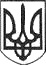 РЕШЕТИЛІВСЬКА МІСЬКА РАДАПОЛТАВСЬКОЇ ОБЛАСТІВИКОНАВЧИЙ КОМІТЕТРІШЕННЯ27 липня 2021 року                                                                                         № 217Про намір передачі нерухомого майна в орендуКеруючись законами України „Про місцеве самоврядування в Україні”, „Про оренду державного та комунального майна”, Порядком передачі в оренду державного та комунального майна, затвердженим постановою Кабінету Міністрів України від 03.06.2020 № 483, Методикою розрахунку орендної плати за державне майно, затвердженою постановою Кабінету Міністрів України від 28.04.2021 № 630, рішенням третьої позачергової сесії Решетилівської міської ради від 27.01.2021 № 105-3-VІІІ „Про затвердження документів щодо оренди майна Решетилівської міської територіальної громади”, виконавчий комітет Решетилівської міської радиВИРІШИВ:	 1. Передати в оренду (за результатами аукціону) нежитлові приміщення, розташовані за адресою:1) вул. Покровська, 16, м. Решетилівка,  нежитлове приміщення загальною площею 20,1 кв.м.;2) вул. Покровська, 16, м. Решетилівка,  нежитлове приміщення загальною площею 40,2 кв.м.;        2.Включити до Переліку першого типу нежитлові приміщення розташовані за адресою: 1) вул. Покровська, 16,м. Решетилівка,  нежитлове приміщення загальною площею 20,1 кв.м.;2) вул. Покровська, 16,м. Решетилівка,  нежитлове приміщення загальною площею 40,2 кв.м.;3. Доручити відділу з юридичних питань та управління комунальним майном виконавчого комітету міської ради (Колотій Н.Ю.) провести процедуру передачі вказаних об’єктів в оренду.   Секретар міської ради                                              Т.А. Малиш